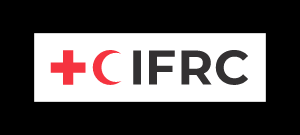 Coronavirus Disease (COVID-19) Pandemic Response 
Quick Reference Guidance for National SocietiesNational Societies’ and volunteers’ roles will change through the progression of the COVID-19 pandemic in their respective countries/communities, based on which public health, clinical and health systems activities are likely to be most impactful. National Societies must work with their public authorities so that both government and NS understand their respective mandates and the roles the NS technically and organisationally able to take on. NS must be prepared to change their operations over time as the outbreak progresses and appropriate outbreak response measures change. Below are some evidence-informed health activities that National Societies can support. These activities may be complemented by other auxiliary roles particular to each National Society’s context. Throughout, it is important that National Societies identify their high-risk activities and plan to adapt them to ensure they maintain lifesaving humanitarian services throughout the epidemic. There are two broad approaches to epidemic response. First, a suppression strategy aims to eliminate human-to-human transmission. This approach requires intensive and sustained interventions, with a focus on identifying, isolating and treating all cases, and identifying all contacts or people at risk of exposure. These public health measures need to be maintained for as long as the virus is circulating,  vaccine available. While maintained, they can have significant social and economic impacts, and require a significant scale-up of health systems capacity. Second, a mitigation approach seeks to slow but not stop the spread of the virus, with the goal of reducing the demand on health systems and protecting the most vulnerable people (e.g. the elderly and those with underlying diseases). The disruption to health, social and economic systems over this time period is likely to be profound. Mitigation strategies are still expected to result in significant death and health system impacts. The ‘mitigated’ epidemic can still be expected to overwhelm the health system with many times more cases than can be properly cared for, resulting in many avoidable deaths. However, this approach may be the only option in countries with limited health systems capacity. There is not yet evidence or experience for either strategy to fully understand the long-term viability, limitations or future impacts of each. Both strategies are expected to be needed, in various formulations.At the national and local level, the WHO has divided the COVID-19 outbreak into four distinct phases: No cases (preparedness phase) Imported or locally detected cases (sporadic cases) Clusters of cases over time or in different areas of the country (clusters) Larger-scale outbreaks with local transmission (community transmission) National Societies can support critical public health, clinical, and health systems activities during each phase, whether suppression or mitigation approaches are chosen, and support vulnerable communities by helping to mitigate the impact the outbreak has on health, social and economic systems. Preparedness: Support countries and at-risk communities to prepare to respond to first cases (detect, isolate, and treat, trace contacts and screen, as appropriate); promote effective behaviour change and hygiene practices, engage communities and address misinformation and rumours; adapt community and clinical programming to be ready to effectively respond and limit risks to personnel; assess NS auxiliary roles and institutional capacities for public health and clinical responses. Institutional readiness and coordination Establish institutional readiness (business continuity planning; identification of programming changes needed for appropriate outbreak response; institutional linkages to Ministry of Health, Emergency Operations Centres, WHO country offices, Humanitarian Country Teams, and other relevant stakeholders and partners); Identify auxiliary role of NS and prepare for designated outbreak response activities (e.g. support to quarantine, contact tracing, point of entry screening); Community-based actions to support healthIdentify/access most vulnerable communities and systems, barriers to adapting behaviours/preventing transmission; Enhance NS staff and volunteer capacity to prepare and respond to epidemics and enable community-led planning and action (e.g. community-based health and wash activities, adaptation of existing community-facing programming); Risk communication, community engagement, and health promotion, in coordination with key stakeholders; Prepare for clinical actions Assess overall clinical capacity of the health system to respond; clearly identify and define the role of the NS in clinical service provision, including level of care (primary vs prehospital vs tertiary, community vs inpatient) to be provided and ability to increase or adapt to increased demand. Preposition appropriate PPE for healthcare activities, adapt facilities to allow for isolation activities and correct patient flow, identify clinical referral pathways, train clinical staff on latest COVID-19 clinical guidelines and on IPC policies. Sporadic cases or clusters: Prevent large-scale outbreak by helping to suppress transmission of the virus once cases or clusters have been detected. Support public confidence in the health system and outbreak response measures, and carry out effective community engagement, risk communication, behaviour change and hygiene promotion approaches. Support clinical and prehospital care for COVID-19 cases and maintain access to existing essential health services for the broader population. Support the most vulnerable communities affected by the health, social and economic impacts of the outbreak and measures to suppress it. Community-based actions for outbreak prevention and response Risk communication, community engagement, and health promotion, including promoting acceptance of public health measures, social cohesion, and communicating about available services; Targeted community health, PSS, and WASH programming adapted as “surge” response; Screening, contact tracing, quarantine, and other services in support of government activities to suppress transmission; Activate community-based surveillance where such systems are in place, and include pneumonia as a health risk; Improve community-level prevention, detection of serious cases, and referral through existing community-based health and surveillance activities in the immediate area experiencing transmission; Psychosocial support to affected populations, including responders; Emergency social services for quarantined or movement-restricted communities, or related to systems failures; Clinical actions to support outbreak response Clinical, paramedical or homecare service provision to provide specific COVID-19 treatment as per mandate and in line with pre-existing clinical capacity, always ensuring a do-no-harm approach; Ongoing refresher training for healthcare workers on clinical and IPC protocols; Actions to support health systems and mitigate social and economic impact on the most vulnerable Cash and/or livelihoods support to address immediate needs/restore income of vulnerable households in communities affected by the outbreak or containment efforts; Support health system and social services (e.g. scale up services required, direct service provision as appropriate); Provide psychosocial support to reduce the mental health and social wellbeing impacts of the outbreak; Support immediate needs/livelihoods, social services, and health services for general/affected population. Maintain or increase existing non-COVID clinical, paramedical or homecare service provision to supplement health system in cases where capacity is stretched; Community transmission: Slow large-scale outbreak by helping to suppress transmission of the virus. Support public confidence in the health system and outbreak response measures, and carry out effective community engagement, risk communication, behaviour change and hygiene promotion approaches. Support clinical and prehospital care for COVID-19 cases where appropriate. Support access to and availability of existing essential health services for the broader population. Task shift and support community-level access to essential health and care services to ease the burden on the health system and to reduce indirect morbidity and mortality. Support the most vulnerable communities affected by the health, social and economic impacts of the outbreak and measures to suppress it. Community-based actions for outbreak prevention and response Intensify risk communication and community engagement, with focus on strengthening community-led solutions to prevent and control the outbreak (closely linking to health and PSS approaches); Motivate acceptance and adherence to community-based protection and home care for COVID-19 and other diseases (based on MOH guidance); Provide psychosocial support to reduce the mental health and social wellbeing impacts of the outbreak Community health programming (detection and referral, health education and hygiene promotion, support for homebased care as context and mandate dictate), scaled and adapted for medium- to long-term COVID-19 response; Inform community and religious leaders and family members about behaviour changes needed to bury people who have died of COVID-19 (note that “Safe and dignified burial” as for Ebola is not required). Clinical actions to support outbreak response Clinical, paramedical or homecare service provision to provide specific COVID-19 treatment as per mandated role and where the NS has the capacity to do so in a safe and ethical manner, always ensuring a do-no-harm approach; Support caregiving to those ill with COVID-19 (clinical, paramedical, as context and mandate dictate), and reduce risk of healthcare worker infection and nosocomial transmission in health facilities Actions to support health systems and mitigate social and economic impact on the most vulnerable Task shift to increase the reach of or access to non-COVID health services; Further scale-up of non-COVID related clinical, paramedical, or homecare service provision to supplement health system in cases where capacity is exceeded and where NS has technical capacity to safely support; Infection prevention and control and other health-system interventions to improve care or access to care Cash and/or livelihoods support to address immediate needs/restore income of vulnerable households in communities affected by the pandemic and/or measures taken to contain it Promote social cohesion and a culture of non-violence, particularly in communities facing the heaviest burdens; Note on PPE:  Guidance on the rational use of PPE, including both clinical and community activities,  available on the .CONSIDERATIONS FOR SCALING-UP RED CROSS RED CRESCENT CLINICAL RESPONSEIn addition to the above actions, some National Societies with existing clinical or paramedical services may be asked to adapt or scale-up these services, either to specifically support COVID-19 patients, or to improve access or health service availability for the general population experiencing the system-wide impacts of the pandemic. National Societies with existing capacity and previous experience delivering clinical and paramedical services are encouraged to consider the following: Things to consider BEFORE scaling up any clinical services: Is this activity being formally requested by National authorities? Does this activity fit within the mandate of my NS? Is there potential that engaging in this activity may cause harm to patients, staff, or the NS reputation? Do we have adequate HR capacity (or the realistic ability to scale up appropriately)? If dealing specifically with COVID19 patients, this capacity must include specialist physicians, high-acuity nurses, clinical support staff, facility management experts, IPC experts, HR management, etc. Do we have adequate PPE to carry out the activities? If yes, do we have adequate quantities? If no, how will we source? Do we need international support, including global surge human resources or Emergency Response Units, to carry out the planned activities? If yes, strongly reconsider as due to the global nature and scale of this emergency, these resources will most likely not be available for international deployment. NS with existing capacity and mandate in hospital-level clinical care pre-COVID should consider: Support to health systems for all or vulnerable populations Scale up hospital care (excluding COVID patients) to support the overall system and reduce the burden on facilities/systems caring for COVID patients Scale up primary health care activities (including NCD care, MNCH services including non-complicated deliveries) Support to clinical care for COVID-19 patients Scale up hospital care to include COVID patients IF this capacity exists and the NS is mandated to do so my MoH Support home care and quarantine activities (for mild to moderate COVID patients) where mandated by MoH NS with existing capacity and mandate in primary health care (including outpatient clinical care) should consider: Support to health systems for all or vulnerable populationsScale up primary health care activities (including NDC care, MNCH services including non-complicated deliveries and other primary care services) Support to clinical care for COVID-19 patients Support home care and quarantine activities (for mild to moderate COVID patients) where mandated by MoH NS with existing capacity and mandate in prehospital care should consider: Scale up and adapt prehospital services as mandated by MoH National Societies without existing capacity or mandate in clinical care and National Societies without any current health mandate or capacities should instead focus on building community health and WASH capacity, carrying out effective RCCE activities, and supporting the most vulnerable communities as outlined in the different phases of COVID-19 response above. These interventions that will likewise have a significant impact on both outbreak response and overall humanitarian impact of the pandemic, without the high risk involved with clinical care.